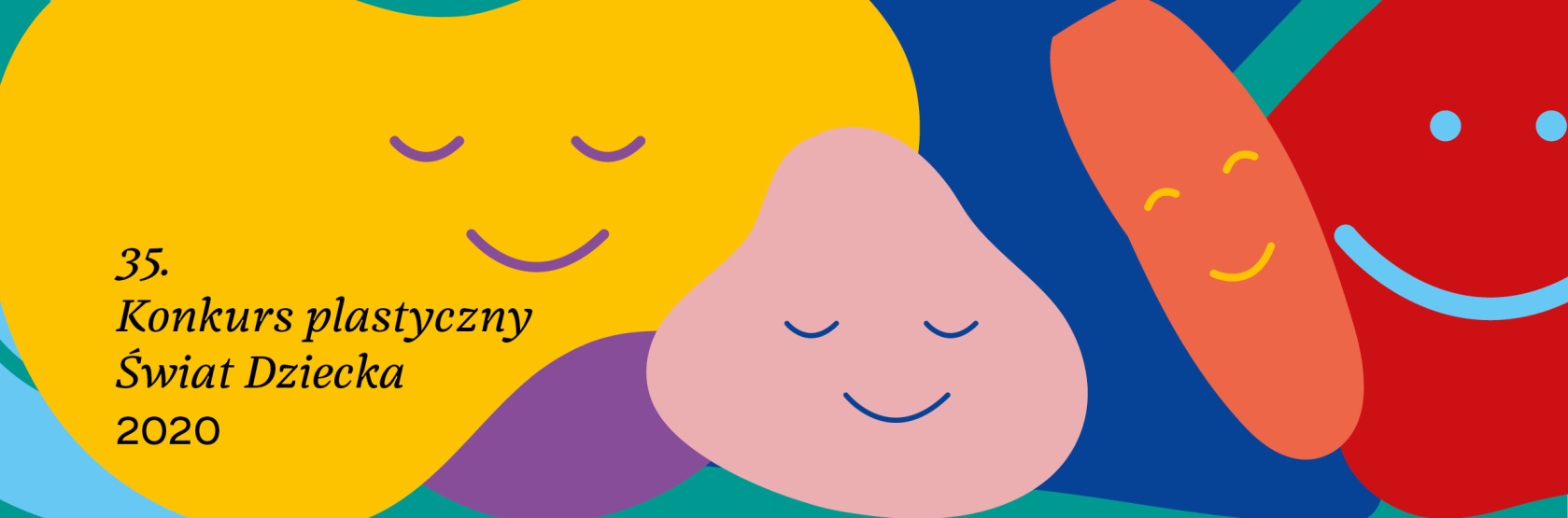 OrganizatorGALERIA SZTUKI IM. JANA TARASINA W KALISZUDo konkursu zapraszamy dzieci i młodzież w wieku od 5 do 16 lat.Tematyka prac jest dowolna.Do wystawy zostanie wydany katalog, w którym reprodukowane będą wszystkie nagrodzone              prace  i lista wyróżnionych autorów.WARUNKI UCZESTNICTWA W KONKURSIE1. Konkurs przeznaczony jest dla dzieci w następujących grupach wiekowych:        I   grupa         5-7 lat       II  grupa        8-10 lat       III grupa      11-13 lat       IV grupa      14-16 lat	2. Każdy uczestnik może  nadesłać tylko 1 pracę  Największy format 100x70 cm, najmniejszy 30x21 cmPrace eksponowane są pod szybami w związku z tym nie będą przyjmowane prace typu reliefowego (np. na szybach, z plasteliny, naklejonej kaszy, bardzo grubego papieru itp.)Prace powinny być starannie przygotowane do ekspozycji.3. Prace winny mieć  na odwrocie metryczkę:Wzór metryczki:      Nie będą rozpatrywane prace bez wypełnionej starannie metryczki.       Podpisy na pracach  wykonane przez dzieci powinny być sprawdzone przez           nauczycieli i instruktorów, bowiem niepełne dane albo niewyraźnie napisane       eliminują prace  z konkursu.4. Prace na konkurs należy nadsyłać na adres:       Galeria Sztuki im. Jana Tarasina       pl. św. Józefa 5,  62-800 Kalisz                                                                 w terminie  do dnia  4 maja 2020 r.  5. Prace nadesłane na konkurs a niezakwalifikowane na wystawę     należy odebrać do końca sierpnia br.    W przypadku nie odebrania prac w określonym terminie pozostają one do    dyspozycji Galerii.6. Wyniki konkursu zostaną umieszczone na stronie Galerii www.tarasin.pl    a informacje w formie pisemnej otrzymają wyłącznie laureaci.  NAGRODYZostanie przyznanych po 5 równorzędnych nagród w każdej grupie wiekowej. Nagrody zostaną wręczone w dniu wernisażu                                       1 czerwca 2020 r. o godz. 12.00 Wyróżnieniem w konkursie jest udział w wystawie pokonkursowej  oraz dyplom.UWAGA!Tegoroczna wystawa pokonkursowa eksponowana będzie w Galerii Sztuki im. Jana Tarasina                 w dniach 1 - 19  czerwca  a następnie zostanie pokazana w Płockim Ośrodku Kultury i Sztuki  (przewidywany termin 18.09–16.10.2020).Nadesłanie prac na konkurs jest równoznaczne ze zgodą na ich dalsze eksponowanie.Prace z wystawy będzie można odebrać  od 2 listopada  2020 r.Kurator  konkursu - Ewa Cierniak, tel.  62  767-40-81, e-mail: galeria@tarasin.plAdministratorem danych osobowych uczestników konkursu  jest Galeria  Sztuki im. Jana Tarasina, pl. św. Józefa 5, 62-800 Kalisz,  tel. 62 767 40 81. Dane osobowe uczestnika konkursu i jego opiekuna  są chronione zgodnie z polityką prywatności, która jest opublikowana na stronie domowej Galerii www.tarasin.pl/ogalerii/politykaprywatności oraz dostępna jest                   w siedzibie organizatora.  Imię i nazwisko uczestnika  Imię i nazwisko uczestnikaWiek (proszę nie podawać klasy)Grupa (wg regulaminu) Dokładny adres: Szkoła/instytucja ………………………………………………………………………….. ul.……………………………………………………………………………………………... Miejscowość (z kodem pocztowym) …………………………………………………. Dokładny adres: Szkoła/instytucja ………………………………………………………………………….. ul.……………………………………………………………………………………………... Miejscowość (z kodem pocztowym) ………………………………………………….Imię i nazwisko nauczyciela/instruktora/opiekunaImię i nazwisko nauczyciela/instruktora/opiekuna